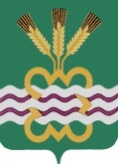 РОССИЙСКАЯ  ФЕДЕРАЦИЯСВЕРДЛОВСКАЯ  ОБЛАСТЬДУМА  КАМЕНСКОГО  ГОРОДСКОГО  ОКРУГА ШЕСТОЙ  СОЗЫВТретье  заседание  РЕШЕНИЕ № 57       16 февраля 2017 года О внесении изменений и дополнений в Положение о Порядке управления и распоряжения муниципальным имуществом Муниципального образования «Каменский городской округ», утвержденное Решением Думы Каменского городского округа от 25.02.2010 года № 240 (в ред. от 08.12.2011 года № 445, от 15.11.2012 года № 55) В целях повышения эффективности использования муниципального имущества Каменского городского округа и реализации положений Федерального закона от 21.07.2005 № 115-ФЗ «О концессионных соглашениях», руководствуясь Федеральным законом от 06.10.2003 № 131-ФЗ «Об общих принципах организации местного самоуправления в Российской Федерации», ст. 23 Устава муниципального образования «Каменский городской округ», Дума Каменского городского округаР Е Ш ИЛ А:1. Внести в Положение о Порядке управления и распоряжения муниципальным имуществом Муниципального образования «Каменский городской округ», утвержденное Решением Думы Каменского городского округа от 25.02.2010 года № 240 (в ред. от 08.12.2011 года № 445, от 15.11.2012 года № 55) следующие изменения:1.1    В подпункте 5.1.5 пункта 5.1 статьи 5 слова «по концессионному соглашению» исключить;1.2  Дополнить пункт 5.1 статьи 5 подпунктом 5.1.7 следующего содержания: «5.1.7 Определяет порядок передачи по концессионному соглашению имущества, находящего в собственности муниципального образования «Каменский городской округ»;1.3      Подпункт 5.2.2 пункта 5.2 статьи 5 исключить. Подпункт 5.2.3 пункта 5.2 статьи 5 считать подпунктом 5.2.2 пункта 5.2 статьи 5;1.4   Третий абзац подпункта 5.5.5. пункта 5.5. статьи 5 исключить;1.5 В подпункте 5.5.7 пункта 5.5 статьи 5 слова «Федеральной регистрационной службе» заменить словами «Федеральной службе государственной регистрации, кадастра и картографии». 2.      Настоящее Решение вступает в силу со дня его опубликования.3.    Опубликовать настоящее решение в газете «Пламя», разместить на официальном сайте муниципального образования «Каменский городской округ» и на официальном сайте Думы муниципального образования «Каменский городской округ».        4.       Контроль исполнения настоящего Решения возложить на постоянный  Комитет Думы Каменского городского округа по экономической политике, бюджету и налогам (Лисицина Г.Т.).Глава Каменского городского округа               		                        С.А. БелоусовПредседатель Думы Каменского городского округа                             В.И. Чемезов